Θέμα: «Προκήρυξη πρόσκλησης εκδήλωσης ενδιαφέροντος προς ταξιδιωτικά γραφεία για κατάθεση προσφορών για πενθήμερη εκδρομή στην Ιταλία (συμμετοχή στο 8ο Μαθητικό Ευρωπαϊκό Συνέδριο στη Ρώμη)»Επισήμανση: Για τημείωση του κόστους μετακίνησης με λεωφορεία θα επιθυμούσαμε να μετακινηθούμε μαζί μετο Αριστοτέλειο Εκπαιδευτήριο (αντίστοιχη προκήρυξη με αριθμ. Πρωτ: 228/29-09-2023)Το 3ο Γυμνάσιο Σερρών, προσκαλεί τα ενδιαφερόμενα Γραφεία Γενικού Τουρισμού τα οποία διαθέτουν σε ισχύ άδεια λειτουργίας σύμφωνα με την κείμενη νομοθεσία, να καταθέσουν σε σφραγισμένο φάκελο στο σχολείο οικονομική προσφορά για την πενθήμερη εκπαιδευτική εκδρομή στην Ιταλία (συμμετοχή στο 8° Μαθητικό Ευρωπαϊκό Συνέδριο στη Ρώμη) σύμφωνα με την υπ’ αρ. 20883/ΓΔ4/12-02-2020, ΦΕΚ 456/τ.Β’/13-02-2020, Υ.Α.Μετακινήσεις μαθητώνΗ αναχώρηση των μαθητών από Ελλάδα για Ιταλία θα πρέπει να γίνει από τοαεροδρόμιο «Μακεδονία» της Θεσσαλονίκης. Η μετάβαση στο αεροδρόμιο θα γίνει οδικώς με σύγχρονο λεωφορείο από Σέρρες. Στη συνέχεια οι μαθητές θα ταξιδέψουν με τακτικό αεροπορικό δρομολόγιο (όχι με νυχτερινή πτήση) για τη Ρώμη ή για άλλο κοντινό αεροδρόμιο χωρίς ενδιάμεσες στάσεις με τις αεροπορικές αερογραμμές της Aegean.Όλες οι οδικές μετακινήσεις στην Ιταλία θα γίνονται με σύγχρονο λεωφορείο και πλήρωμα που πληροί τις προδιαγραφές ασφαλούς μετακίνησης των μαθητών, βάσει της κείμενης σχετικής νομοθεσίας. Είναι επιθυμητό να υπάρχουν 2 οδηγοί ώστε να μην υπάρχει περιορισμός στις ώρες μετακίνησης και το λεωφορείο να είναι στη διάθεσή του σχολείου για οποιαδήποτε μετακίνηση σύμφωνα με το τελικό πρόγραμμα που θα συμφωνηθεί με το ανάδοχο πρακτορείο. Οι εκδρομείς να συνοδεύονται από επαγγελματία και έμπειρο συνοδό του ταξιδιωτικού γραφείου.Στη επιστροφή οι μαθητές θα αναχωρήσουν με τακτικό αεροπορικό δρομολόγιο (όχι με νυχτερινή πτήση) από τη Ρώμη από άλλο κοντινό αεροδρόμιο για το αεροδρόμιο «Μακεδονία» της Θεσσαλονίκης,με τις αεροπορικές αερογραμμές της Aegean,χωρίς ενδιάμεσες στάσεις. Τέλος θα επιστρέψουν οδικώς με λεωφορείο στις Σέρρες.ΞενοδοχείαΤα ξενοδοχεία θα είναι τριών ή τεσσάρων αστέρων και θα βρίσκονται είτε στην πόλη της Ρώμης είτε σε κοντινές περιοχές.Τα δωμάτια θα είναι δίκλινα, τρίκλινα ή τετράκλινα(χωρίς ράντζα) για τους μαθητές και μονόκλινα για τους συνοδούς εκπαιδευτικούς. Η τιμή προσφοράς θα συμπεριλαμβάνει  πρωινό.Πρόγραμμα Επισκέψεων – ΞεναγήσειςΣτο πρόγραμμα της εκδρομής θα περιλαμβάνεται τουλάχιστονσυμμετοχή στο 8ο Μαθητικό Ευρωπαϊκό Συνέδριο στη Ρώμημε ξεναγήσειςστην πόλη της Ρώμης,  επίσκεψη στο Βατικανό, καθώς καιμία ημερήσια εκδρομή σε κοντινή πόλη.Το σχολείο διατηρεί το δικαίωμα να διαμορφώσει το πρόγραμμα της εκδρομής κατά την κρίση του, προκειμένου να εξασφαλίσει την καλύτερη δυνατή έκβαση της εκδρομής χωρίς να παρεκκλίνει από τους βασικούς όρους που αναφέρονται στην παρούσα προκήρυξη.Κατάθεση προσφορώνΣτην προσφορά τους τα Γραφεία Γενικού Τουρισμού οφείλουν να συμπεριλάβουν:Αναλυτική περιγραφή των παρεχόμενων υπηρεσιών (π.χ. Όνομα και κατηγορία καταλύματος, με ημιδιατροφή/χωρίς ημιδιατροφή, όνομα αεροπορικής εταιρείας) ώστε να μη δημιουργηθούν ασάφειες.Υπεύθυνη δήλωση ότι το Γραφείο Γενικού Τουρισμού διαθέτει ειδικό σήμα λειτουργίας, το οποίο βρίσκεται σε ισχύ.Υπεύθυνη δήλωση ότι το ξενοδοχείο διαθέτει νόμιμη άδεια λειτουργίας και ότι πληρούνται όλοι οι όροι ασφάλειας και υγιεινής.Υποχρεωτική ασφάλιση ευθύνης διοργανωτή σύμφωνα με την κείμενη νομοθεσία και πρόσθετη προαιρετική ασφάλιση η οποία να καλύπτει τα έξοδα σε περίπτωση ατυχήματος ή ασθένειας με πλήρη ιατροφαρμακευτική περίθαλψη (Αριθμός Ασφαλιστηρίου Συμβολαίου Αστικής Ευθύνης) για περίπτωση ατυχήματος ή ασθένειας μαθητή ή συνοδού εκπαιδευτικού.Αποδοχή από το πρακτορείο ποινικής ρήτρας σε περίπτωση αθέτησης των όρων του συμβολαίου από τη μεριά του.Σε περίπτωση που δεν θα πραγματοποιηθεί η εκδρομή στις προβλεπόμενες ημερομηνίες λόγω ανωτέρας βίας (εκλογές, αλλαγή στις ώρες/μέρες πτήσεων, αντίξοες καιρικές συνθήκες, απεργίες κλπ.) δεν θα υπάρξει επιπρόσθετη οικονομική επιβάρυνση στην τιμή ανά συμμετέχοντα μαθητή και θα μεταφερθεί η εκδρομή με διαμορφωμένο πρόγραμμα κατόπιν συνεννόησης.Σε περίπτωση μη συμμετοχής μαθητή/τριας στην εκπαιδευτική εκδρομή λόγω ανωτέρας βίας (π.χ. ασθένεια, covid), επιστρέφεται το αντίστοιχο χρηματικό ποσό.Ζητείται η τελική συνολική τιμή του οργανωμένου ταξιδιού, αλλά και η επιβάρυνση ανά μαθητή/μαθήτρια, στο οποίο θα συμπεριλαμβάνονται όλες οι λοιπές χρεώσεις (π.χ. ΦΠΑ, φόροι αεροδρομίων, φόροι ξενοδοχείων, επίναυλοι καυσίμων κτλ).Έκδοση από το τουριστικό πρακτορείο ονομαστικών αποδείξεων για κάθε μαθητή στο όνομα των γονέων/κηδεμόνων για την εφορία.Η αποδοχή των όρων της παρούσας πρόσκλησης δεσμεύει το Τουριστικό Γραφείο και οι όροι αυτοί πρέπει υποχρεωτικά να αναφέρονται στο ιδιωτικό συμφωνητικό.Αναλυτικά το πρόγραμμα των μετακινήσεων και ξεναγήσεων για κάθε ημέρα.Μετά την αποσφράγιση των προσφορών και την αξιολόγησή τους από την αρμόδια επιτροπή, το σχολείο διατηρεί το δικαίωμα να μην πραγματοποιήσει την εκδρομή εφόσον δε συμπληρωθεί ο απαραίτητος αριθμός μαθητών ή σε περίπτωση ανυπέρβλητου κωλύματος.Εφόσον η προσφορά δεν περιέχει τα απαιτούμενα κατά την παρούσα στοιχεία, θα θεωρείται άκυρη και δεν θα λαμβάνεται υπόψη.Οι ενδιαφερόμενοι μπορούν να υποβάλουν τις προσφορές τους μέσα σε σφραγισμένο φάκελο στη Γραμματεία του 3ου Γυμνασίου Σερρών ή με αποστολή ηλεκτρονικού ταχυδρομείου στο email του σχολείου (3gymserr@sch.gr), το αργότερο μέχρι την Τρίτη 3 Οκτωβρίου 2023  – και ώρα 10:00.Μετά την παραλαβή των προσφορών, θα πραγματοποιηθεί η αξιολόγηση τους σε συνεργασία με το Αριστοτέλειο Εκπαιδευτήριο για την επιλογή του τουριστικού γραφείου. Κατά την αξιολόγηση των προσφορών από την επιτροπή, θα ληφθούν υπόψη ποσοτικά αλλά και ποιοτικά κριτήρια, όπως η εμπειρία των γραφείων σε πολυήμερες σχολικές και εκπαιδευτικές εκδρομές, καθώς και οι παρεχόμενες υπηρεσίες.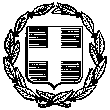 ΕΛΛΗΝΙΚΗ ΔΗΜΟΚΡΑΤΙΑΥΠΟΥΡΓΕΙΟ ΠΑΙΔΕΙΑΣ, ΘΡΗΣΚ/ΤΩΝ ΚΑΙ ΑΘΛΗΤΙΣΜΟΥΠΕΡ/ΚΗ Δ/ΝΣΗ Π. & Δ. ΕΚΠ/ΣΗΣ ΚΕΝΤΡ. ΜΑΚΕΔΟΝΙΑΣΔ/ΝΣΗ Δ/ΘΜΙΑΣ ΕΚΠ/ΣΗΣ ΣΕΡΡΩΝ3ο Γυμνάσιο ΣερρώνΣέρρες 29.09.2023Αριθμ. Πρωτ.372ΕΛΛΗΝΙΚΗ ΔΗΜΟΚΡΑΤΙΑΥΠΟΥΡΓΕΙΟ ΠΑΙΔΕΙΑΣ, ΘΡΗΣΚ/ΤΩΝ ΚΑΙ ΑΘΛΗΤΙΣΜΟΥΠΕΡ/ΚΗ Δ/ΝΣΗ Π. & Δ. ΕΚΠ/ΣΗΣ ΚΕΝΤΡ. ΜΑΚΕΔΟΝΙΑΣΔ/ΝΣΗ Δ/ΘΜΙΑΣ ΕΚΠ/ΣΗΣ ΣΕΡΡΩΝ3ο Γυμνάσιο ΣερρώνΠΡΟΣ:Δ.Δ.Ε. Σερρών(Για ανάρτηση στην ιστοσελίδα)Ταχ. Δ/νση:	Ευθαλίας Αδάμ 1, Τ.Κ. 62100, ΣέρρεςΠληροφορίες:	Αραπάκη ΧρυσάνθηE-mail:	3gymserr@sch.grΤηλέφωνο:	2321022771ΠΡΟΣ:Δ.Δ.Ε. Σερρών(Για ανάρτηση στην ιστοσελίδα)ΠροορισμόςΡώμη και παρακείμενες περιοχέςΑριθμός ημερών5 ημέρες (4 διανυκτερεύσεις)ΜετάβασηΑεροπορικώςΗμ/νίες μετακίνησης27 Νοεμβρίου – 1 ΔεκεμβρίουΜαθητές16Εκπαιδευτικοί3Η Διευθύντρια           του 3ου Γυμνασίου Σερρών Αραπάκη Χρυσάνθη ΠΕ86 Πληροφορικής